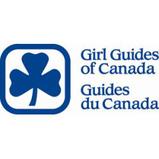 GST FORM	To be used by SK Districts/Units for 50% Rebate of GST PaidDistrict/Unit _________________________________________________________ Mailing Address ______________________________________________________                            _____________________________________________________ Contact Name _________________________ Phone Number (      )____________  GST Paid on eligible purchases Claim Period: Beginning Date: ______________  Ending Date: _______________Please attach all original receipts.    Number of receipts attached.   ___________ 			Receipts Total including GST  $ _____________Total of GST Claim                  $ _____________NOTE: In order to qualify, you must have an original receipt which identifies the amount of GST paid and the GST number of the vendor.  (make photocopies for your records)Receipts for goods/services from other GGC entities are not eligible for GST rebate. Examples: On-line Girl Guide Store; event registrations fees charged to participant but paid for by district/unit on behalf of participants. You may submit receipts for recovery of GST up to 4 years from the date on the receipt.Signature _______________________________________  Date ____________________________Submit to:  	Girl Guides of Canada – Saskatchewan  Council		#200 1530 Broadway Ave.		Regina, SK  S4P 1E2